Publicado en Santiago de Compostela el 12/04/2024 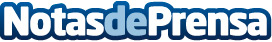 Innovación y tradición se dan cita en el Congreso Lotero 2024 en Santiago de CompostelaANAPAL, la Agrupación Nacional de Asociaciones Provinciales de Administradores de Lotería, organiza el Congreso Nacional de Administraciones de Lotería en el Edificio Fontán de la Ciudad de la Cultura en Santiago de Compostela el 20 y 21 de abrilDatos de contacto:Jorge AntaVicepresidente+34 629 61 40 58Nota de prensa publicada en: https://www.notasdeprensa.es/innovacion-y-tradicion-se-dan-cita-en-el Categorias: Nacional Galicia Emprendedores Eventos Consumo http://www.notasdeprensa.es